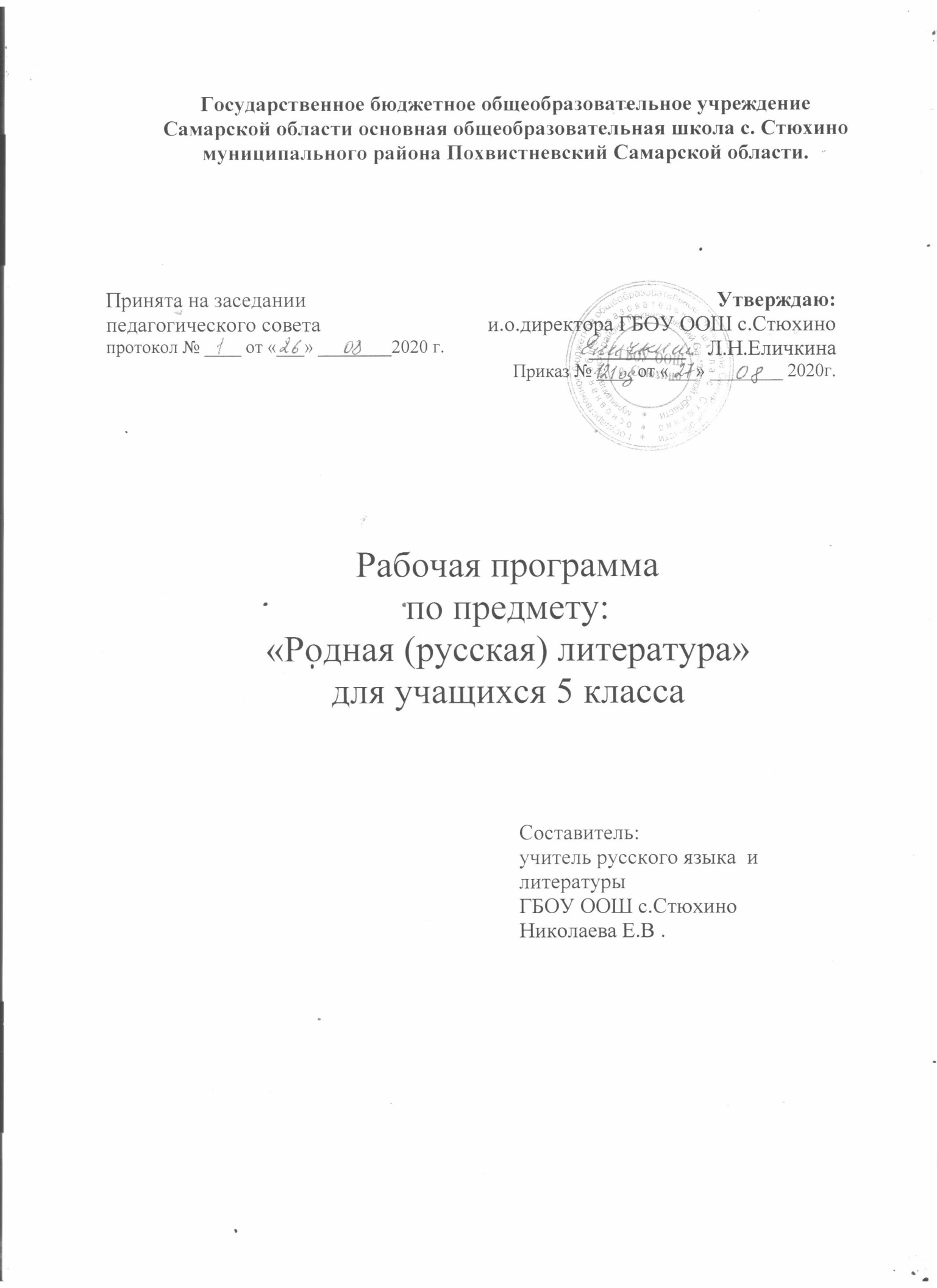 ПОЯСНИТЕЛЬНАЯ ЗАПИСКАРабочая программа по родной (русской) литературе в 5 классе разработана в соответствии  программы общеобразовательных учреждений. Литература. Под редакцией В.Я.Коровиной. – М.: Просвещение, 2018 год. Изучение предметной области "Родной язык и родная литература" должно обеспечить:воспитание ценностного отношения к родному языку и родной литературе как хранителю культуры, включение в культурно-языковое поле своего народа;приобщение к литературному наследию своего народа;формирование причастности к свершениям и традициям своего народа, осознание исторической преемственности поколений, своей ответственности за сохранение культуры народа;обогащение активного и потенциального словарного запаса, развитие у обучающихся культуры владения родным языком во всей полноте его функциональных возможностей в соответствии с нормами устной и письменной речи, правилами речевого этикета;получение знаний о родном языке как системе и как развивающемся явлении, о его уровнях и единицах, о закономерностях его функционирования, освоение базовых понятий лингвистики, формирование аналитических умений в отношении языковых единиц и текстов разных функционально-смысловых типов и жанров.Данная рабочая программа рассчитана на 17 часов.ПЛАНИРУЕМЫЕ РЕЗУЛЬТАТЫ ОСВОЕНИЯ УЧЕБНЫХ ОБРАЗОВАТЕЛЬНЫХ ПРОГРАММЛичностными результатами выпускников основной школы, формируемыми при изучении предмета, являются:совершенствование духовно-нравственных качеств личности, воспитание чувства любви к многонациональному Отечеству, уважительного отношения к русской литературе, к культурам других народов;использование для решения познавательных и коммуникативных задач различных источников информации (словари, энциклопедии, интернет-ресурсы и др.).Метапредметные результаты изучения предмета «Литература» в основной школе проявляются в:умении понимать проблему, выдвигать гипотезу, структурировать материал, подбирать аргументы для подтверждения собственной позиции, выделять причинно-следственные связи в устных и письменных высказываниях, формулировать выводы;умении самостоятельно организовывать собственную деятельность, оценивать ее, определять сферу своих интересов;умении работать с разными источниками информации, находить ее, анализировать, использовать в самостоятельной деятельности.Предметные результаты изучения предметной области "Родной язык и родная литература" должны отражать:Родная (русская) литература:осознание значимости чтения и изучения родной литературы для своего дальнейшего развития; формирование потребности в систематическом чтении как средстве познания мира и себя в этом мире, гармонизации отношений человека и общества, многоаспектного диалога;понимание родной литературы как одной из основных национально-культурных ценностей народа, как особого способа познания жизни;обеспечение культурной самоидентификации, осознание коммуникативно-эстетических возможностей родного языка на основе изучения выдающихся произведений культуры своего народа, российской и мировой культуры;воспитание квалифицированного читателя со сформированным эстетическим вкусом, способного аргументировать свое мнение и оформлять его словесно в устных и письменных высказываниях разных жанров, создавать развернутые высказывания аналитического и интерпретирующего характера, участвовать в обсуждении прочитанного, сознательно планировать свое досуговое чтение;развитие способности понимать литературные художественные произведения, отражающие разные этнокультурные традиции;овладение процедурами смыслового и эстетического анализа текста на основе понимания принципиальных отличий литературного художественного текста от научного, делового, публицистического и т.п., формирование умений воспринимать, анализировать, критически оценивать и интерпретировать прочитанное, осознавать художественную картину жизни, отраженную в литературном произведении, на уровне не только эмоционального восприятия, но и интеллектуального осмысления.При планировании предметных результатов освоения программы следует учитывать, что формирование различных умений,навыков, компетенций происходит у разных обучающихся с разной скоростью и в разной степени и не заканчивается в школе.При оценке предметных результатов обучения литературе следует учитывать несколько основных уровней сформированности читательской культуры.I уровень определяется наивно-реалистическим восприятием литературно-художественного произведения как истории из реальной жизни (сферы так называемой «первичной действительности»). Понимание текста на этом уровне осуществляется на основе буквальной «распаковки» смыслов; к художественному миру произведения читатель подходит с житейских позиций. Такое эмоциональное непосредственное восприятие, создает основу для формирования осмысленного и глубокого чтения, но с точки зрения эстетической еще не является достаточным. Оно характеризуется способностями читателя воспроизводить содержание  литературного произведения, отвечая на тестовые вопросы (устно, письменно) типа «Что? Кто? Где? Когда? Какой?», кратко выражать/определять свое эмоциональное отношение к событиям и героям – качества последних только называются/перечисляются; способность к обобщениям проявляется слабо.К основным видам деятельности, позволяющим диагностировать возможности читателей I уровня, относятся акцентно- смысловое чтение; воспроизведение элементов содержания произведения в устной и письменной форме (изложение, действие по  действия по заданному алгоритму с инструкцией); формулировка вопросов; составление системы вопросов и ответы на них (устные, письменные).Условно им соответствуют следующие типы диагностических заданий:выразительно прочтите следующий фрагмент;определите, какие события в произведении являются центральными;определите, где и когда происходят описываемые события;опишите, каким вам представляется герой произведения, прокомментируйте слова героя;выделите в тексте наиболее непонятные (загадочные, удивительные и т. п.) для вас места;ответьте на поставленный учителем/автором учебника вопрос;определите, выделите, найдите, перечислите признаки, черты, повторяющиеся детали и т. п.Условно можно считать, что читательское развитие школьников, обучающихся в 5–6 классах, соответствует первому уровню.ΙΙΙ. ОСНОВНОЕ СОДЕРЖАНИЕ УЧЕБНОГО ПРЕДМЕТАСказка - это особое средство постижения жизни, близкий и понятный пятиклассникам способ познания, изучения, раскрытия действительности. В сказке содержатся мечты народа, общественная мораль, народный характер, история жизни народа. Известно, что учащиеся этого возраста отличаются развитым воображением, эмоциональной активностью, предметным восприятием. В то же время онимогут заметить важные для текста художественные особенности, но не всегда способны обобщить свои впечатления, объяснить их. Содержание программы направлено на раскрытие «секретов» произведений устного народного творчества и авторских сказок, способствует осмысливанию и обобщению прочитанного, включению пятиклассников в исследовательскую деятельность. Образовательные задачи программы связаны, прежде всего, с формированием умений внимательно читать, комментировать, анализировать и интерпретировать художественный текст. Курс родной (русской) литературы в 5 классе построен на основе изучения русских народных и литературных сказок и направлен на решение важнейшей задачи современного образования – становление гармоничной личности, воспитание гражданина, патриота своего Отечества. Курс «Родная (русская) литература» строится с опорой на текстуальное изучение русских художественных произведений. Это русские народные сказки, авторские сказки В.Ф.Одоевского, Б.Шергина, С.Т.Аксакова, В.И.Даля, В.М.Гаршина, Л.Н.Толстого, Д.Н.Мамина-Сибиряка, Л.И.Лагина, Ю.К.Олеши.В соответствии с требованиями Федерального государственного образовательного стандарта основного общего образования к планируемым результатам в рабочей программе учебного предмета «Родная (русская) литература» в 5 классе реализованы следующие разделы: «Русский фольклор», «Из литературы XIX века», «Из литературы XX века».ΙV. УЧЕБНО-ТЕМАТИЧЕСКИЙ ПЛАНV. ТЕМАТИЧЕСКОЕ ПЛАНИРОВАНИЕ№ п/пРаздел и тема урокаКол-во часов1Устное народное творчество22Из древнерусской литературы13Из русской литературы XIX века63Из русской литературы XX века64Из зарубежной литературы(О жизни детей и подростков)217Раздел ТемаКоличество часов ДатаУстное народное творчествоБылички о кладах. «Золотой самовар и гармания», «Давай бог ноги!», «Свиное рыло»Волшебные и бытовые сказки («Марья Моревна», «Мужик и царь», «Сердитая барыня», «Дочь-семилетка»)1 1Из древнерусской литературы«Повесть об отроке  тверского князя» 1 Из русской литературы XIX векаК.Ф.Рылеев «Иван Сусанин»Литературная сказка В.А.Жуковского «Три пояса»М.Ю.Лермонтов «Панорама Москвы»Н.В.Гоголь «Пропавшая грамота» ( сравнение с повестью  «Заколдованное место»)В.М.Гаршин «Лягушка-путешественница».А.П.Чехов «Пересолил» Юмор в произведении.1 1 1 1 1 1 Из русской литературы XX векаА.Н.Толстой «Золотой ключик, или Приключения Буратино».И.А.Бунин Рассказ « В деревне».В.Г.Короленко  Рассказ «Последний луг»Л. Пантелеев Литературная сказка «Две лягушки».Л.А.Кассиль Рассказ о войне «У классной доски».Саша Чёрный « Люся и дедушка Крылов»1 1 1 1 1 1 Из зарубежной литературы(О жизни детей и подростков)Тэффи «Дедушка Леонтий»Ю.Я. Яковлев «Рыцарь Вася»11 